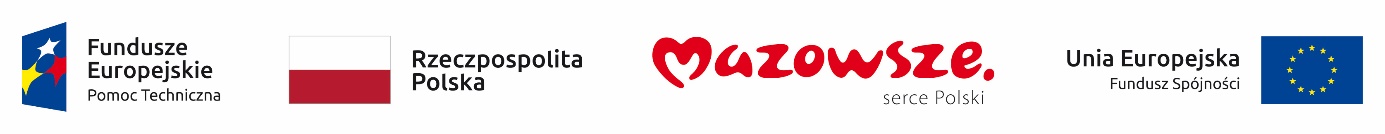  Opis Przedmiotu ZamówieniaRealizacja internetowej kampanii promocyjnej mazowieckiej Sieci Punktów Informacyjnych Funduszy Europejskich (dalej PIFE)Krótki opis zamówienia:Przedmiotem zamówienia jest realizacja internetowej kampanii promocyjnej usług i działań mazowieckiej Sieci PIFE na Facebooku. Celem kampanii jest przedstawienie dostępnej oferty Funduszy Europejskich  
i działalności mazowieckiej Sieci PIFE, przede wszystkim poprzez informowanie o realizowanych aktywnościach i dostępnych środkach z Funduszy Europejskich.Grupa docelowa Grupą docelową postów sponsorowanych są wszystkie osoby w wieku 18-65+ z terenu województwa mazowieckiego.Zakres przedmiotu zamówienia:Opracowanie harmonogramu realizacji kampanii - należy opracować harmonogram realizacji kampanii (wszelkie modyfikacje harmonogramu muszą być każdorazowo zaakceptowane przez Zamawiającego).Koordynacja i obsługa kampanii - Wykonawca jest zobowiązany do koordynowania całej kampanii,  
w tym m.in. do: nadzoru nad terminami podanymi w harmonogramie, bieżącego monitorowania efektów prowadzonych działań oraz ich optymalizacji w celu osiągnięcia deklarowanych wskaźników, nadzoru nad procesem akceptacji materiałów, przekazywania raportów, itp.Wykonawca będzie niezwłocznie powiadamiał Zamawiającego m.in. o:wszelkich mogących wystąpić odstępstwach od harmonogramu, gdyby takie zdarzenia miały nastąpić, zagrożeniu dotyczącym możliwości nieosiągnięcia zakładanych efektów kampanii, w tym także nieosiągnięcia deklarowanych wskaźników, a w przypadku wystąpienia ww. sytuacji, Wykonawca zobowiązuje się do podjęcia uzgodnionych z Zamawiającym działań, które będą minimalizować ryzyko niewywiązania się przez Wykonawcę z warunków umowy. Realizacja kampanii w mediach społecznościowych, w których Zamawiający posiada już swój działający fanpage na Facebooku: @pife.mazowsze Punkty Informacyjne Funduszy Europejskich na Mazowszu,  tj.:Kampania polegać będzie na udostępnianiu na FB 12 postów sponsorowanych, zgodnie z ustalonym harmonogramem. Kampania będzie bazować na treściach i materiałach graficznych opracowywanych przez Wykonawcę, w ścisłej współpracy z Zamawiającym. Materiał do przygotowania postu będzie przekazywał w trakcie realizacji kampanii Zamawiający.Posty powinny przyjmować różnorodne formy, np.: linki do strony, filmy, plakaty, grafiki, zdjęcia, itp.Każdy post powinien być promowany minimum 2 doby. Przewidywany zasięg 1 posta powinien wynieść minimum 10 000 osób.Przygotowanie i przekazanie raportu końcowego oraz materiałów archiwalnych,Przygotowanie i przekazanie raportu końcowego oraz materiałów archiwalnych (screeny) powinno nastąpić do 30.11.2022 r.UWAGI: Efekt - Poszczególne działania z wykorzystaniem narzędzi przewidzianych w kampanii powinny być komponowane w taki sposób, by uzyskać maksymalny efekt z wykorzystaniem nośników odpowiednich dla danej grupy docelowej.Zakup produktów i usług na FB - Wykonawca jest zobowiązany do przygotowania i zrealizowania kampanii, w tym do dokonania zakupu wszystkich niezbędnych produktów i usług na potrzeby przeprowadzenia kampanii i zrealizowania wszystkich części składowych przedmiotu zamówienia.Wykonawca zobowiązuje się do pozostawania w stałym kontakcie z Zamawiającym przez cały okres realizacji zadania (spotkania online, kontakt telefoniczny i e-mailowy z wyznaczoną osobą lub osobami do kontaktów roboczych po stronie Zamawiającego).Ramy czasowe zamówieniaRealizacja zamówienia, wraz z przekazaniem raportu końcowego oraz materiałów archiwalnych, musi być zakończona do 30.11.2022 r.